Guía de trabajo autónomo sobre Sexualidad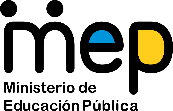 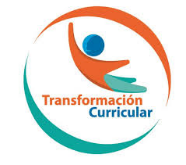 El trabajo autónomo es la capacidad de realizar tareas por nosotros mismos, sin necesidad de que nuestros/as docentes estén presentes. 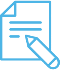 Me preparo para hacer la guía Pautas que debo verificar antes de iniciar mi trabajo.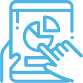 Voy a recordar lo aprendido en clase. 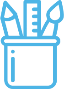  Pongo en práctica lo aprendido en claseMatriz de autorregulación y evaluación: Centro Educativo: Educador/a: Nivel: SétimoAsignatura: Educación ReligiosaMateriales o recursos que voy a necesitar El educador/a sugiere: Materiales generales como cuaderno, borrador, lápiz o lápices de color, etc.Puede tener un ejemplar de la Biblia o una versión en digital.Tener acceso a Internet por medio de teléfono inteligente, Tablet o computadora, para descargar los videos del sitio oficial del MEP:  recursos.mep.go.cr/2019/vida_clips/.Condiciones que debe tener el lugar donde voy a trabajar Hacerlo en un espacio agradable o que permita desarrollar las actividades de manera adecuada.Tiempo en que se espera que realice la guía 80 minutosIndicaciones Para desarrollar y reflexionar esta guía de trabajo autónomo, siga las siguientes indicaciones: Realice los pasos sugeridos en la siguiente columna de manera individual.Posteriormente comente con su grupo familiar lo que más le llamó la atención de lo realizado en el trabajo asignado.Actividad Preguntas para reflexionar y responder Antes de ver el video, elabore una lista de distintos problemas que experimentan los(as) adolescentes referentes al tema de la sexualidad. Posteriormente anote un párrafo sobre ¿cuáles pueden ser las razones que los(as) jóvenes se sientan incomprendidos(as)? Y escriba algunos ejemplos sobre posibles consecuencias de esos problemas en la vida diaria.Observe el video Sexualidad en la adolescencia del sitio oficial del MEP:  recursos.mep.go.cr/2019/vida_clips/.Desarrolle la ficha adjunta en el video para profundizar en el tema. Elabore de forma creativa un poema, una canción o un cuento que exprese algunas maneras para vivir la sexualidad de manera responsable.Indicaciones Reúnase con su grupo familiar y presente el trabajo creativo realizado y comparta oralmente los aprendizajes significativos durante el trabajo autónomo.De manera grupal comentan la importancia de la vivencia responsable de la sexualidad durante toda la vida.Finalmente, cada estudiante puede terminar con la siguiente pregunta reflexiva: ¿cuál es el valor de la sexualidad para mi vida, desde los valores universales y principios cristianos?Indicaciones o preguntas para auto regularse y evaluarseEl educador/a:Una vez desarrolladas todas las indicaciones, con el fin de valorar tu participación en el trabajo, por favor conteste de manera sincera la plantilla al final de esta columna.Con el trabajo autónomo voy a aprender a aprenderCon el trabajo autónomo voy a aprender a aprenderValoro lo realizado al terminar por completo el trabajo.Marca una X encima de cada símbolo al responder las siguientes preguntasValoro lo realizado al terminar por completo el trabajo.Marca una X encima de cada símbolo al responder las siguientes preguntas¿Leí mi trabajo para saber si es comprensible lo escrito o realizado?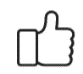 ¿Revisé mi trabajo para asegurarme si todo lo solicitado fue realizado?¿Me siento satisfecho con el trabajo que realicé?Explico ¿Cuál fue la parte favorita del trabajo?¿Qué puedo mejorar, la próxima vez que realice la guía de trabajo autónomo?Explico ¿Cuál fue la parte favorita del trabajo?¿Qué puedo mejorar, la próxima vez que realice la guía de trabajo autónomo?